Утвержденона заседании Совета Канашской городской организации  Общероссийского профсоюза образования 25 февраля 2022 г. № 8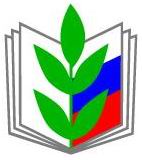 Открытый (публичный) отчетКанашской городской организации Общероссийского профсоюза образования за 2021 год.ОБЩАЯ ХАРАКТЕРИСТИКА ОРГАНИЗАЦИИ.       2021 год был объявлен Годом «Спорт. Здоровье. Долголетие».По состоянию на 01 января 2022 года в структуре Канашской городской организации Профессионального союза работников народного образования и науки Российской Федерации  24 первичных профсоюзных организаций, из них: 7 - в общеобразовательных организациях, 16 - в дошкольных образовательных организациях, 1 – в организациях дополнительного образования.  В них на профсоюзном учете состоят 323 человека, что составляет 32 % от всех работающих в этих учреждениях. Принято в профсоюз за отчетный период 37 человек,  выбыло по личному заявлению – 3 человека. Хотелось бы отметить, что есть профсоюзные организации, в которых вступают в Профсоюз не ради материальных благ, а по убеждению, что Профсоюз - это прежде всего защита. Стабильно высокий процент профсоюзного членства сохраняется в средней школе № 8, детских садах №№ 7, 8, 11, 16, 19. Безусловно, это достигается активной и предметной работой первичных профсоюзных организаций по мотивации профсоюзного членства.  Ведь устойчивая мотивация в коллективе является показателем состояния морально-психологического климата, делового и просто человеческого общения в профсоюзной организации, показателем активности профкома по реализации защитных функций профсоюза, информационной работе, уровня грамотности профсоюзного актива.Нужно отметить, что в некоторых организациях низкий процентный охват. Хочется верить, что работники этих образовательных учреждений подойдут к осознанию важности и значимости профессионального союза, как представительного органа трудового коллектива, без согласования с которым многие нормативные документы в образовательном учреждении не могут являться легитимными.   Таким образом, мотивация профсоюзного членства, укрепление единства профсоюза остается для нас актуальной и важной задачей.II. ОРГАНИЗАЦИОННО-УСТАВНАЯ ДЕЯТЕЛЬНОСТЬ.Канашская городская организация Общероссийского Профсоюза образования в 2021 году организовала свою деятельность по следующим направлениям:-реализация решений VIII съезда Общероссийского Профсоюза образования, выполнение положений Программы развития деятельности Профсоюза на 2021-2024 гг.; -выполнение норм и положений Трудового Кодекса РФ, ФЗ «О профсоюзах, их правах и гарантиях деятельности», отраслевого Соглашения между Отделом образования и молодежной политики администрации города Канаш и Канашской городской организацией Общероссийского Профсоюза образования на 2019-2021 гг., иных нормативных правовых актов, регулирующих социально-трудовые права работников.      В 2021 году проведено 2 заседания Совета, 4 заседания Президиума городской организации. За отчетный период на заседаниях Совета, Президиума обсуждались вопросы, охватывающие все направления профсоюзной деятельности: контроль за соблюдением коллективного договора, социально-экономические вопросы, информационная работа, охрана труда, оздоровление работников, инновационные формы работы в профсоюзе, культурно-массовая работа.  	Первичные профсоюзные организации города Канаш приняли активное участие в онлайн - акциях «Первомай 2021». Поддержана Резолюция (обращение) ФНПР на сайте https://1may.fnpr.ru/, проводились  разъяснительные  работы среди членов Профсоюза о целях и задачах голосования за Первомайскую Резолюцию.	В апреле 2021 года 7 председателей ППО приняли участие в мониторинге «Спортивные соревнования и физкультурные мероприятия с участием профсоюзов» (согласно решению оргкомитета ФНПР от 24.03.2021) в рамках тематического года «Спорт. Здоровье. Долголетие».	Мониторинг проводился в целях выявления и обобщения лучших практик формирования моделей профессионального здоровья членов Профсоюза для их последующего распространения в организациях Профсоюза и подготовки Всероссийского профсоюзного Форума «Спорт. Здоровье. Долголетие», запланированного на февраль 2022 года.III. РАЗВИТИЕ СОЦИАЛЬНОГО ПАРТНЕРСТВАСоциальное партнерство в образовательных учреждениях реализуется через территориальное отраслевое соглашение, заключенное между Отделом образования и молодежной политики администрации города Канаш и Канашской городской организацией Общероссийского профсоюза образования. Положения Соглашений используются при подготовке и заключении коллективных договоров в образовательных учреждениях города Канаш.	Вся работа по развитию социального партнерства в рамках реализации коллективных договоров образовательных организаций в конечном итоге направлена на повышение качества работы системы образования города, результативность деятельности учреждений, педагогов в условиях реализации концепции модернизации и оптимизации образования, создание хорошего микроклимата, творческой деловой атмосферы в коллективах, предотвращению коллективных и индивидуальных трудовых споров.Задержек выплат заработной платы работникам образовательных учреждений города Канаш не зафиксировано.  Заработная плата работникам выплачивается не реже чем каждые полмесяца в сроки, установленные правилами внутреннего трудового распорядка, коллективным договором. Во многих образовательных организациях подписано дополнительное Соглашение о предоставлении двух оплачиваемых дней отдыха работникам для прохождения вакцинации (ревакцинации) от коронавирусной инфекции (COVID-19).Работодатели в случаях увольнения в связи с сокращением численности (штата) работников - членов профсоюза соблюдают требования трудового законодательства о предварительном получении мнения выборного органа первичной профсоюзной организации.При проведении аттестации педагогических работников, имевших квалификационную категорию и претендующих на ту же самую квалификационную категорию, применяется условие Соглашения об особой форме аттестации. 	 IV. ПРАВОЗАЩИТНАЯ РАБОТАПравозащитная деятельность в Канашской городской организации профсоюза осуществлялась по следующим направлениям: - осуществление профсоюзного контроля за соблюдением трудового законодательства; - защита социально - трудовых и профессиональных интересов членов профсоюза;- оказание юридической помощи по вопросам законодательства и консультирование членов профсоюза; - информационно - методическая работа по правовым вопросам. В рамках социального партнерства оказывалась правовая помощь руководителям учреждений - членам профсоюза.	Коллективные договоры заключены в 24 образовательных учреждениях из 24. Удельный вес заключенных коллективных договоров на 30.12.2021 г. составил 100%.Коллективный договор МБДОУ «Детский сад № 16» г. Канаш принял участие в республиканском смотре – конкурсе на «Лучший коллективный договор» (председатель ППО Кузьмина В.Н., заведующий детским садом Васильева Г.А.) Получено свидетельство об участии в данном конкурсе.По итогам 2021 года была оказана правовая помощь членам профсоюза, принято на личном приеме, включая устное обращение – 45 человек.	Правовые новости, поступающие от Чувашской республиканской организации Общероссийского Профсоюза образования, доводились до первичных профсоюзных организаций и руководителей образовательных организаций своевременно.   V. ОБЕСПЕЧЕНИЕ ЗДОРОВЫХ И БЕЗОПАСНЫХ УСЛОВИЙ ТРУДА Обеспечение законных прав и интересов членов профсоюзов в области охраны труда в Канашской городской организации в отчетном периоде осуществляли 1 внештатный технический инспектор труда и 24 уполномоченных (доверенных) лиц по охране труда первичных профсоюзных организаций. В этом году на основании Постановления Президиума Канашской городской организации № 7 от 8 ноября 2021 года был избран внештатный технический инспектор труда – заведующий МБДОУ «Детский сад № 16» г. Канаш – Васильева Галина Александровна.   	  На президиумах Канашской городской организации Профсоюза рассматривались вопросы:  -  Об утверждении годового статистического отчета по форме 19-ТИ;-  Об изменениях в трудовом кодексе;- Об участии в республиканском смотре-конкурсе по охране труда «Лучший уполномоченный по охране труда»;- О проведении общепрофсоюзной тематической проверки безопасности и охраны труда при проведении занятий по физической культуре и спортом в образовательных организациях. В соответствии с планом работы Общероссийского Профсоюза образования на II полугодие 2021 года, утвержденным постановлением Исполкома Профсоюза 8 июня 2021 г. № 7-5, в период с 23 ноября по 1 декабря 2021 года проводилась общепрофсоюзная тематическая проверка безопасности и охраны труда при проведении занятий по физической культуре и спортом в образовательных организациях в Канашской городской организации профессионального союза работников народного образования и науки Российской Федерации. Всего было проверено 5 образовательный организаций: МАОУ «Средняя общеобразовательная школа № 3» г. Канаш, МБОУ «Средняя общеобразовательная школа № 6» г. Канаш, МБОУ «Средняя общеобразовательная школа № 7» г. Канаш, МБОУ «Средняя общеобразовательная школа № 11 им. И.А. Кабалина» г. Канаш, МБУ ДО «Дом детского творчества» г. Канаш.По результатам проверки спортзалов в МБОУ «Средняя общеобразовательная школа № 11 им. И.А. Кабалина» г. Канаш, МБУ ДО «Дом детского творчества» г. Канаш требуют капитального ремонта. При визуальном осмотре спортзалов на наружных и внутренних стенах есть отслоение штукатурки, повреждение отмостки.  В МБУ ДО «Дом детского творчества» г. Канаш имеется деформация отделочных декоративных покрытий, обшивки. В гимнастическом зале приборы отопления не закрыты сетками или щитами. При проверке наличия документации по организации работы в области  охраны труда в двух организациях (Дом детского творчества и средняя школа № 11) нет технического журнала по эксплуатации здания (сооружения). В школе № 6, 11 нет приказа о распределении обязанностей и ответственности в области охраны труда и безопасности образовательного процесса. В доме детского творчества нет документа о прохождении педагога оказанию первой помощи (сроки вышли).В целях оказания помощи председателям первичных профсоюзных организаций оказывалась  консультативная помощь в подготовке изменений и дополнений к коллективным договорам  в соответствии с изменениями трудового законодательства, нормативных правовых актов по охране труда.   	Уполномоченный по охране труда Гаврилова Елена Петровна в МБДОУ «Детский сад № 11» г. Канаш приняла участие в республиканском смотре – конкурсе «Лучший уполномоченный по охране труда».	Во все образовательные организации были разосланы методические рекомендации по оценке профессиональных рисков в дошкольных образовательных организациях, в общеобразовательных организациях; пособие по санитарной безопасности для организаций воспитания и обучения, отдыха и оздоровления детей и молодежи.Повышение грамотности работников — членов профсоюза в вопросах организации охраны труда и обеспечения безопасности образовательного учреждения осуществляется на городском обучающем семинаре для профактива, на выездном республиканском семинаре для внештатного технического инспектора труда. Тема семинара: «Осуществление контроля за состоянием зданий и сооружений образовательных организаций».  Семинар, посвященный Всемирному Дню охраны труда с председателями и уполномоченными по охране труда ППО прошел в онлайн режиме, в мессенджере  WhatsApp по вопросам обязательных требований обучения по охране труда в связи с вступлением в силу с 1 января 2021 года новых правил по охране труда.На основании Распоряжения администрации города Канаш Чувашской Республики была создана городская межведомственная комиссия по приемке образовательных учреждений к новому 2021-2022 учебному году. В работе межведомственной комиссии приняла участие председатель городской организации Профсоюза образования. Большинство образовательных учреждений готово к работе в новом учебном году, за исключением тех, где велся капитальный ремонт.  	При проверке комиссия обращала внимание на наличие необходимой документации, состояние территории, готовность учебных кабинетов к образовательному процессу, состояния оборудования в кабинетах технологии, спортзала, площадок,  состояние столовой и пищеблока, медицинского пункта, укомплектованность педагогическими кадрами, обеспечение обучающихся учебниками и учебными пособиями, соответствующими федеральным государственным образовательным стандартам. Профсоюзной стороной обращено внимание на работу организаций по обеспечению содержания зданий и сооружений.  	В 2021г. несчастных случаев на производстве среди работников образовательных организаций не зарегистрировано. Всего на мероприятия по охране труда в 2021 году было выделено     2657900 рублей, в 2020 году 4310500 рублей.Количество рабочих мест, на которых проведена СУОТ в отчетном году составила - 376. В 2021 году на прохождение медосмотра было выделено 1091800 рублей.В 2021 году в образовательных организациях на средства индивидуальной защиты было выделено 548700 рублей.  На обучение по охране труда 53200 рублей¸ в 2021 году было выделено на обучение по пожарной безопасности, по антитеррору, ГО и ЧС 779600 рублей.VI. ИНФОРМАЦИОННАЯ РАБОТА	Информационная работа в городской организации профсоюза является одним из приоритетных направлений в деятельности организации. В течение 2021 года работа велась согласно плану по следующим направлениям:- пополнение информационного сайта республиканской организации профсоюза, баннера Канашской городской организации профсоюза;- организация подписки на печатные профсоюзные издания. За 2021 год было выписано газеты «Время» - 22 экземпляра, «Мой профсоюз» – 8 экземпляров, газета «Солидарность» - 1 экземпляр (онлайн).          С целью расширения информационного пространства и обмена опытом работы  Канашская городская  организация профсоюза использует возможности социальных сетей «ВКонтакте» https://vk.com/id268807336, где опубликовано 53 статьи.Канашская городская организация приняла участие в республиканском конкурсе портфолио общественного корреспондента Профсоюза. Награждена дипломом III степени в номинации «За освещение работы организации на сайтах Профсоюза и социальных партнеров».26 января 2021 года председатель Канашской городской организации прошла обучающий курс на Всероссийском Форуме «Педагоги России: инновации в образовании» «ИКТ-грамотность: работа с социальными сетями и приложениями на мобильном устройстве». (Диплом).С 18 по 19 февраля 2021 году прошла обучение по теме «Организационные основы деятельности Общероссийского Профсоюза Образования» для профсоюзных работников и актива. (Сертификат).С 18 по 26 февраля 2021 года прошла повышение квалификации в Учебном центре Общероссийского профсоюза образования по дополнительной профессиональной программе «Организационно-правовые основы деятельности Общероссийского Профсоюза Образования» в объеме 36 часов. (Удостоверение)14 апреля 2021 года приняла участие в вебинаре «Воспитание со смыслом» Всероссийского Форума «Развитие системы дополнительного образования детей». (Сертификат)Первичные профсоюзные организации в течение года своевременно обеспечивались необходимой документацией, материалами, отражающими текущую деятельность профсоюзной организации.В преддверии IX Съезда Профсоюза и в связи с проведением праздничных мероприятий, посвящённых дню рождения Общероссийского Профсоюза образования, Канашская городская организация поддержала Акцию «Нам 30+!». Отмечены коллективы ППО детских садов №№ 8, 9, 15,16,17, 18,19,20, школы № 7.Член профсоюза Федорова В.А. (ППО МБДОУ «Детский сад № 16» г. Канаш) приняла участие в республиканском конкурсе эссе о вкладе учителей и студентов Чувашской АССР в строительство Сурского и Казанского оборонительных рубежей, посвященный Году трудовой доблести строителей этих рубежей. Получила Сертификат от Чувашской республиканской организации Общероссийского Профсоюза образования.VII. ОРГАНИЗАЦИЯ СПОРТИВНО-ОЗДОРОВИТЕЛЬНОЙ, КУЛЬТУРНО-МАССОВОЙ РАБОТЫУчитывая важное значение физической культуры и спорта в профилактической работе по оздоровлению работающих, пропаганде здорового образа жизни и мотивации профсоюзного членства   Совет и первичные организации профсоюза наряду с повседневными решаемыми вопросами большое внимание уделяют физкультурно-оздоровительной работе. 2021 год был объявлен Общероссийским Профсоюзом образования Годом «Спорт. Здоровье. Долголетие». В рамках данной акции наши педагоги активно участвовали в спортивных мероприятиях как городского, республиканского и межреспубликанского уровня. 5-6 февраля 2021 г в рамках Всероссийского движения «Профсоюз – территория здоровья» в партнерстве с Многофункциональным образовательно-консалтинговым центром «Квантовый скачок», АНО ДПО «Гильдия профессионалов образования»  члены профсоюза прошли обучение по программе «Искусство жить без стресса». Каждый участник, прошедший обучение, получил удостоверение о повышении квалификации по 36-часовой программе Учебного центра Общероссийского Профсоюза образования. Приняли участие в акции «Окна солидарности», проводимой газетой «Солидарность».23 марта 2021 года  прошли городские соревнования по русским шашкам среди работников образования. Участники, занявшие призовые места награждены дипломами и призами.6 апреля 2021 года прошла городские соревнования среди работников образования «Веселые старты», где перед началом соревнований все участники масштабно присоединились к Всемирному дню здоровья. 14 первичек активно присоединились к акции «Всероссийская утренняя зарядка». Члены профсоюза сняли фото или видеосюжеты зарядки как с коллективом, так и с воспитанниками. Хотелось бы отметить активные первички  – это детские сады №№ 1,2, 7, 8, 12, 13, 15, 16, 17,19, 20, школы №№ 3, 7, 9.9 апреля 2021 года наши педагоги участвовали в соревновании по плаванию в г. Чебоксары по программе Спартакиады республиканской организации профсоюза работников образования. По итогам, в личном первенстве среди женщин старше 35 лет третье место заняла председатель ППО МБДОУ «Детский сад № 16» г. Канаш Кузьмина В.Н.14 апреля 2021 года в городском Дворце культуры города Канаш состоялся городской творческий фестиваль работающей и студенческой молодежи «Юность Канаша». На сцене с большим удовольствием демонстрировали свое творчество: Совет молодых педагогов города Канаш, молодые педагоги школ №№ 1,7, детских садов №№ 8,12,13.15,16,17,20, Дома детского творчества. Все участники получили дипломы. В канун, Первомая, на стадионе «Локомотив» г. Канаш прошли городские соревнования по легкоатлетической эстафете на призы газеты «Канаш», посвященные 76-ой годовщине Победы в Великой Отечественной войне 1941-1945 гг. Команда молодых работников профсоюза образования стала победитель легкоатлетической эстафеты среди производственных коллективов. 9 июня 2021 года на стадионе «Локомотив» города Канаш состоялись городские соревнования по легкой атлетике среди работников образования. Победители и призеры соревнования награждены грамотами, медалями и кубками. 18 декабря 2021 года на базе АУ СШ «Локомотив» г. Канаш состоялось закрытие тематического года «Спорт. Здоровье. Долголетие». Во время которых прошел межмуниципальный турнир по волейболу среди городов Канаш и Цивильск и Канашского, Янтиковского, Ибресинского районов. Победители и призеры награждены грамотами и медалями, кубков. Все команды получили торты. Санатории и здравницы Чувашии приглашают членов Профсоюза на отдых и лечение по льготным ценам. За отчетный период 2 члена профсоюза укрепили свое здоровье в санатории «Чувашия курорт», «Мечта». Материальная помощь оказывалась в связи с длительным лечением, смертью близких, в связи с перенесенной операцией и др. В прошедшем году была также оказана помощь сотрудникам, перенесшим СOVID -19. Очень важным вопросом остается оздоровление сотрудников. Доброй традицией стало поздравление юбиляров, молодых мам с вручением памятных подарков. Канашская городская организация в отчетный период принимала участие в организации и проведении городских конкурсах педагогического мастерства, в таких как «Учитель года», «Воспитатель года», а также в проведении профессиональных праздников, посвященных Дню учителя, Дню воспитателя и всех работников дошкольного образования. 	За активное участие в деятельности профсоюзной организации и в честь профессиональных праздников многие члены профсоюза отмечены Почетными грамотами Чувашской республиканской и Канашской городской организаций профсоюза работников народного образования и науки РФ. VIII. РАБОТА С МОЛОДЕЖЬЮ20 марта 2021 года 5 молодых учителей (средних школ №№ 3,6,7,11) Совет молодых учителей города Канаш принял участие в Республиканском спортивном фестивале работающей молодежи «Весенний десант», который прошел в детском оздоровительном лагере «Космонавт» им. А.Г. Николаева Канашского района. 15 июня 2021 года состоялся V образовательный форум «Время молодых», организатором которого является Чувашская республиканская организация Общероссийского Профсоюза образования. Пятый юбилейный форум молодых учителей и воспитателей прошел в Майленьком театре г. Чебоксары. На данном Форуме приняли участие председатель Совета молодых педагогов города Канаш Александрова С.Н., учитель начальных классов МБОУ «СОШ № 6» г. Канаш Владимирова А.С., воспитатель МБДОУ «Детский сад № 14» г. Канаш Алеева А.М., воспитатели МБДОУ «Детский сад № 19» г. Канаш Степанова В.В., Егорова Н.В., педагог дополнительного образования МБУ ДО «ДДТ» Димитриева А.В. 14 октября 2021 года на базе средней школы № 6 состоялся круглый стол по теме «Профессиональная адаптация молодых специалистов» с молодыми педагогами, впервые приступившие к работе в 2021 году. На круглый сто были приглашены победитель и призер республиканского конкурса профессионального мастерства «Педагогический дебют – 2021».9 и 10 декабря молодые педагоги приняли участие в VI Республиканском образовательном форуме молодых педагогов первого года работы «Время молодых: Азбука молодого учителя». Организаторами Форума выступили Чувашская республиканская организация Общероссийского Профсоюза образования и Министерство образования и молодежной политики Чувашской Республики.	На данном Форуме приняли участие 6 молодых педагогов МБОУ «СОШ № 6» учитель истории и обществознания Бураков М.Н., МБОУ «СОШ № 7» учитель начальных классов Иванова С.Г., МАОУ «СОШ № 9» учитель начальных классов Мурашкина М.В., дефектолог Захватова В.А., МБОУ «СОШ № 10» учитель биологии Афанасьева Е.Н., МБУ ДО «ДДТ» педагог дополнительного образования Димитриева А.В.11-12 декабря 2021 года Совет молодых учителей города Канаш принял участие в Слете работающей молодежи Чувашии, который прошел в ДОЛ «Солнышко» Моргаушского района. 5 молодых педагогов (средних школ №№ 3,7,11) представили номер художественной самодеятельности команд – участниц на тему «Наука без мысли, как человек без рук».Подводя итоги прошедшего года, Канашская городская организация Общероссийского Профсоюза образования выражает благодарность руководителям, социальным партнѐрам, председателям первичных профсоюзных организаций за активную общественно – значимую деятельность и всем членам профсоюза, которые сохраняют верность ценностям профсоюзного движения, за доверие и веру в солидарность и единство в отстаивании своих трудовых прав.Важнейшими задачами  развития городской организации профсоюза на 2022 год являются:Председателям первичных организаций с низким охватом профсоюзного членства разработать отдельные планы по вовлечению работников в профсоюз. Продолжать вести активно консультационную работу по правовым и социально-трудовым вопросам для членов Профсоюза.Распространять среди членов Профсоюза инновационные формы социальной поддержки.Совершенствовать информационную работу.Председатель: 						          И.А. Александрова 